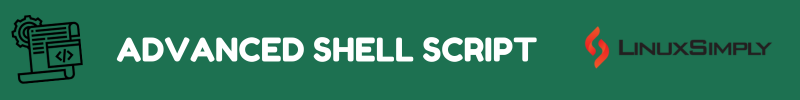 Advanced Shell Script With ExamplesBash Scripting offers the concepts of string, array, and loops for achieving advanced programming goals. In this article, I will explore concepts and tools of the advanced shell script that will elevate your shell scripting skills. I will equip you with the knowledge to tackle complex tasks. Strings in Shell ScriptingSimilar to all the programming languages Bash also has the String data type which indicates a set of characters. To denote inputs as String you must enclose it within the double quotation(“”). Values passed as strings are considered as text rather than a number or variable. Therefore, Bash provides an additional set of operators for the String data type.The syntax for Strings in Shell Scripting is given below:The String operators in Shell Scripting are as follows:Example 1: Find the Length of a StringYou can simply use the ${#STRING} to find the length of a string:Code:Output:Example 2: Check if Two Strings are EqualCheck whether two strings are same or not using the == (Equal) operator inside if condition:Code:Output:Example 3: Convert All Uppercase Letters in a String to LowercaseHere is a bash script for converting all upper case letters in a string to lower case letters that use the tr command with the [:upper:] and [:lower:] classes for conversion:Code:Output:Example 4: Remove All Whitespace from a StringFor removing white spaces from a string simply use the ${STRING// /}:Code:Output:Example 5: Reverse a StringTo reverse a string use the rev command with echo and Pipe(|):Code:Output:Example 6: Reverse a SentenceYou can reverse a sentence by reversing the order of words with the awk command:Code:Output:Example 7: Capitalize the First Letter of a WordFor capitalizing only the first letter of a word, cut out the first letter to convert it and then concatenate it with the rest of the string:Code:Output:The capitalized word is: Linuxsimply!!Example 8:  Replace a Word in a SentenceYou can replace the first occurrence of a word in a string with a given word using the $(../../..):Code:Output:Loops in Shell ScriptingLoops are introduced in programming languages to run tasks in a repetitive manner. It iterates a set of statements within a limit depending on conditions. Bash Scripting provides three types of loops for statement iterations. These are the for loop, the while loop, and the until loop. Syntaxes for each of the loops are listed below.Syntaxes for Loops in Bash Scripting:Example 1: Print Numbers from 5 to 1You can use the “until” loop in bash to print a number sequence. In this case, specify the condition to stop the loop inside “until [ ]”:Code:Output:Example 2: Print Even Numbers From 1 to 10To print the even number in a range, check the even number condition inside the for loop before printing the number:Code:Output:Example 3: Print the Multiplication Table of a NumberUse the simple echo command inside a “for” loop to display the Multiplication Table of a number:Code:Output:Example 4: Calculate the Sum of Digits of a Given NumberFor calculating the sum of digits of a given number, extract each digit using “%” operator and store the summation in a fixed variable using the loop:Code:Output:Example 5: Calculate the Factorial of a NumberCalculate the factorial of a number by running multiplications inside a “for” loop:Code:Output:Example 6: Calculate the Sum of the First “n” NumbersTo calculate the sum of the first n numbers run a for loop and addition operation till n:Code:Output:Arrays in Shell ScriptingArrays, in general, are a set or collection of data of similar types. Bash arrays differ from arrays in other programming languages since bash does not necessarily differentiate between the numbers or string data types. Therefore, an array in bash can store both numbers and strings at the same time. Follow the examples below to learn more about array operations in bash scripting.Example 1: Find the Smallest and Largest Elements in an ArrayFor finding the smallest and largest element in a given array, first initialize a small and a large number. Then compare the array elements with these numbers inside any loop:Code:Output:Example 2: Sort an Array of Integers in Ascending OrderYou can sort an array of integers by converting it into a list of integers using “tr ‘\n’”. The list of integers is sorted with the “sort -n” command and then converted back into an array:Code:Output:Example 3: Remove an Element from an ArrayIn bash, you can simply remove an element from an array using the pattern substitution concept. The syntax ${arr[@]/$val} contains all the elements of the original array “arr” except for any occurrences of the value $val:Code:Output:Example 4: Inserting an Element Into an ArrayFor inserting an element into an array, split the array in the given index and insert the element:Code:Output:Example 5: Slicing an Array Using Bash ScriptSlice an array in Bash by placing the indices to slice inside the ${arr[@]:$index1:$index2} pattern:Code:Output:Example 6: Calculate the Average of an Array of NumbersFind the sum of array elements using a “for” loop and divide it by the number of elements i.e. ${#arr[@]}:Code:Output:Example 7: Find the Length of an ArrayTo find the length of an array simply use the syntax: ${#arr[@]}:Code:Output:Functions in Shell ScriptingFunctions are one of the popular concepts of programming languages. It is a piece of code that can be called and executed as many times as you want. Thus, functions offer efficiency, code optimization, and minimization. Functions in Bash work in a similar way as functions in other programming languages. However, there are some rules and syntaxes that you must follow while using them in your script.The syntax for Function in Shell Scripting:Or,The rules for Function in Shell Scripting are as follows:Example 1: Check if a String is a PalindromeWrite the code to check a palindrome inside the function “Palindrome()” and call it by passing the desired string:Code:Output:Example 2: Check if a Number is PrimeCreate the “Prime()” function that returns whether the parameter passed is prime or not:Code:Output:Example 3: Convert Fahrenheit to CelsiusHere, the function “Celsius()” runs the necessary formula on the passed temperature value in Farenheit to convert it into Celsius:Code:Output:Example 4: Calculate the Area of a RectangleWrite the formula to calculate the area of a rectangle inside the function “Area()” and call it by passing the height and width:Code:Output:Example 5: Calculate the Area of a CircleWrite the formula to calculate the area of a circle inside the function “Area()” and call it by passing the given radius:Code:Output:Example 6: Grading SystemThe function “Grade()” runs the necessary conditions to divide the number ranges into grades and returns the resultant grade:Code:Output:Task-Specific Bash ScriptsIn addition to the conceptual bash scripts, in this section, you will find some task-specific script examples. These scripts are mostly related to the regular process that you run on your system. Hence, explore the examples below to get more hands-on experience with Shell Scripting.Regular Expression Based Scripts1. Search for a Pattern inside a FileThe script given below will take a filename and a pattern as user input and search it within the file. If the pattern is found then the lines having the pattern will be displayed on the screen along with line numbers. Otherwise, it will print a message saying the pattern did not match:Code:Output:2. Replace a Pattern in a FilleThe following script will take a file name and a pattern from the user to replace it with a new pattern. Finally, it will display the updated lines on the terminal. If the pattern to replace does not exist, then it will show an error message:Code:Output:File Operations with Shell Scripts3. Take Multiple Filenames and Prints their ContentsThe below script is for reading the contents of multiple files. It will take the file names as user input and display their contents on the screen. If any filename does not exist, it will show a separate error message for that file:Code:Output:4. Copy a File to a New LocationYou can copy a file to another location using the bash script below. It will read the filename and destination path from the terminal and copy the file if it exists in the current directory. If the file is not there, the script will return an error message.Code:Output:5. Create a New File and Write Text InsideThe script given below is for creating a new file and writing text inside the file. You will be able to write into the file from the command line. Upon completion, it will show a message saying the file has been created.Code:Output:6. Compare the Contents of Two Given FilesThe following bash script takes two file names as user input and compares there contents. If one or either of the files does not exist in the current directory it shows an error to the user. Otherwise prints the result if the files are identical or not.Code:Output:7. Delete a Given File If It ExistsThis is a script for checking a file's existence before running deleting the file. The script will take the file’s name from the user and delete it if it is found in the current directory. Otherwise, it will display an error.Code:Output:8. Renames a File from ScriptYou can rename an existing file using the script below. All you have to do is enter the old filename and the new filename. The script will rename the file if it is available in the directory. If the file is not in the path, then it will display an error message.Code:Output:File Permission Based Shell Scripts9. Check the Permissions of a fileThe script below checks permissions for the given filename and lists the active permissions of the current user. If there does not exist any file of the input file name, then it displays an error message.Code:Output:10. Sets the Permissions of a Directory for the OwnerThe following script the give current user read, write, and execute permissions of a directory. The directory name is taken as user input and if the directory does not exist, it displays an error message. Code:Output:11. Change the File OwnerThe script here changes the owner of a file if the file exists in the directory. Since changing ownership requires administrator permissions, you will need to give the sudo password while running the script. Upon completion of the task, the script will show a success message.Code:Output:12. File Permissions: Change the Overall Permissions of a FileYou can change the permissions of an existing file using the script below. All you have to do is enter the filename, the permissions in absolute mode, and the sudo password to activate administrative privileges. The script will update the file permissions if it is available in the directory. If the file is not in the path, then it will display an error message.Code:Output:Network Connection Based Shell Scripts13. Check a Remote Host for its AvailabilityThe following script checks the network status of a remote host. You will need to enter the host IP address as input and it will return a message saying if the host is up or down.Code:Output:14. Test if a Remote Port is OpenThe script below checks the network connection in a system port. It takes a host address and port number as the input. If the connection to the host through the port number is successful then it verifies that the port is open. Otherwise, it returns a message saying the port is closed.Code:Output:15. Checking Network ConnectivityThe below script checks network connectivity to a remote host via the internet. If there is a successful connection then it returns the status “internet connection is up”. Otherwise, returns “Internet connection is down”.Code:Output:16. Automating Network ConfigurationThe following bash script configures a network IP address and subnet mask. Upon configuration, it sets up the gateway and DNS server at the given addresses. All four IP addresses are passed as user input. It will return an error message if it is unsuccessful at running any of the commands.Code:Syntax to run the Script: sudo bash bin/adv_example16.sh Requirement: ifconfig must be installed.Output:17. Check if a Process is RunningThe given script can check if a process is currently running on your system or not. You will need to enter your desired process name and the script will display the process’s current status.Code:Output:Process Management Based Shell Scripts18. Start a Process if It's Not Already RunningYou can use the script given below to start a process. The process name is passed as user input to the script. If the process is already running then it will return a message saying “The Process is already running”. Otherwise, It will start the desired process.Code:Output:19. Stop a ProcessThe script below can stop a process if it runs in the system. The user has to enter a process name as the script input. If the process is currently running then the script will terminate that process. Otherwise, it says, “The process is not running”.Code:Output:20. Restart a ProcessThe following script aims to take a process name as input and then restart it. If the process is already running then the script kills the process and starts over. After the first kill command, it waits for 5 seconds. If by then the process does not terminate then it will force kill that process before restarting.Code:Output:21. Monitor a Process and Restart It If CrashesThe script here, takes a process name as input from the user and checks for its status every 5 seconds. If the process is running without any issues then it shows a message saying “The process is running”. Otherwise, it restarts the process and continues to check its status again.Code:Output:22. Display the Top 10 CPU-Consuming ProcessesThe script below lists the top 10 CPU-consuming processes. It prints the Process ID, the percentage of CPU usage along with the command that runs each process.Code:Output:23. Display the Top 10 Memory-Consuming ProcessesThe given script lists the top 10 memory-consuming processes. It prints the Process ID, percentage of memory usage as well as the commands for running each process.Code:Output:24. Kill Processes of a Specific UserThe following script is created to kill all the processes of a specific user. The Specified username is taken as user input. After receiving the username, all the running processes of that user are terminated.Code:Output:25. Kill All Processes That are Consuming More Than a Certain Amount of CPUThis script takes a CPU usage percentage as user input and terminates all the running processes that are consuming more than the entered CPU threshold. If there is no process above that threshold, then it returns a message saying there are no such processes.Code:Output:26. Kill All Processes That are Consuming More Than a Certain Amount of MemoryThis script takes a memory space percentage as user input and terminates all the running processes that are consuming more than the entered space threshold. If there is no process above that threshold, then it returns a message saying there are no such processes.Code:Output:System Information Based Shell Scripts27. Check the Number of Logged-in UsersYou view the find the number of logged-in users in your system with the script below. It counts the users that are logged in only at the current time.Code:Output:28. Check the Operating System InformationThe following script displays information regarding the machine’s operating system. It retrieves and lists the os name, release, version as well as system architecture.Code:Output:29. Check the System’s Memory UsageThe script given below calculates the percentage of memory being used. The “$3*100/$2” expression converts the usage into percentages and displays the output with two decimal places.Code:Output:30. Check the System’s Disk UsageThe following script displays the percentage of disk space used on the root (/) file system. It gets the file system’s disk space usage in a human-readable format and prints only the used percentage.Code:Output:31. Check the System’s Network InformationUse the script below to get the network information of your system. It lists the system’s IP address, Gateway address, and DNS server address.Code:Output:32. Check the UptimeThe given script can be used to find out the uptime of the system. It will return two values. The first one is the current time, and the second one is the uptime i.e. for how long the system has been running. In this example, “up 16:19” indicates that the system has been up for 16 hours and 19 minutes.Code:Output:33. Check the System Load AverageThe following script returns the system’s Load Average. It will extract the load averages for the past 1, 5, and 15 minutes from the system’s uptime and display their average on the screen.Code:Output:34. Check the System ArchitectureTo determine your current machine's architecture you can run the following script. It returns the system’s architecture. In this example, x86_64 indicates that the machine is using the 64-bit version of the x86 architecture.Code:Output:35. Count the Number of Files in the SystemYou can use the script below to find the available number of files on your machine. It runs the find command to check every file on the system and returns the total file count.Code:Output:Advanced Tasks with Shell Scripts36. Automated BackupThe following script creates a backup file of a given directory. The source directory path and the destination directory path are user inputs. The backup file is named along with the current date for keeping track. Upon completion of the task, it returns the path where the backup archive resides.Code:Output:37. Generate Alert if Disk Space Usage Goes Over a ThresholdThe script below generates an alert if the disk space usage goes over a threshold. It takes the threshold and a filename from the user. The alert is then generated in that file along with the disk space usage. If the space consumed is less than the threshold than the file remains empty.Code:Output:38. Create a New User and Add to Sudo GroupYou can use the following script to create a new sudo user in your Linux system. The script will take the username and password as input to create the user. It will also create a home directory for the user besides adding the account to the sudo group.Code:Syntax to run the Script: sudo bash bin/adv_example38.sh Output:39. Monitor Network TrafficThe following script monitors the receiving (RX) and transmitting(TX) packets over a network. User needs to enter the interface name which they want to monitor. Then in every 10 seconds it will display the total packet received and transmitted and their size in KB.Code:Output:40. Monitor CPU and Memory UsageThe script below can be used to monitor the CPU and Memory usage of a system. It extracts the CPU and Memory usage information every 10 seconds and converts them into a percentage for displaying on the screen.Code:Output:41. Creating a Script and Adding It to PATHYou can use the script below to customize another script and make it runnable. The script here will take another script name and the commands to write within this new script as user inputs. After receiving the input values, it will update the permission modes of the desired script and add it to the $PATH variable to make the new script runnable. After creation, you can run this new script with the bash keyword.Code:Output:42. Running a Command At Regular IntervalsThe script given below runs a command at a regular time interval. To achieve this task the user has to enter the desired command and the interval for running that command. The interval passed as input must be in the following format: m h dom mon dow.Code:Output:43. Downloading Files from a List of URLsThe following script takes a filename as input where a list of URLs should be stored. The script will iterate through the list of URLs and download the available contents on the link. It displays each download information on the terminal along with the “Completed Download” message. Upon downloading files from all the URLs, it shows another message saying “All files downloaded successfully!”.Code:Output:44. Organizes Files in a Directory Based on Their File TypesThe script given below organizes files in a directory depending on their type. The user needs to give a destination directory path to organize the files along with the source directory path.This script will create five directories: 1) Documents, 2) Images, 3) Music, 4) Videos, and 5) Others only if they do not already exist on the destination path. Then, it will check all the files and their extension and move them to the corresponding directory. If there is any unknown file extension, then the script will move the file to the Others Directory.Code:Output:ConclusionFrom complex task automation to efficient data manipulation, you now possess the ability to tackle real-world challenges with confidence. Embrace the power of advanced shell scripting and unlock a world of automation and efficiency.STRING_NAME="STRING_VALUE"String OperatorsString OperatorsString Operators< (Less than)== (Equal)+= (Concatenation)> (Greater than)!= (Not equal)#!/bin/bash 
str="My name is Tom!"
len=${#str}
echo "The length of the string is: $len"The length of the string is: 15#!/bin/bash

string1="hello"
string2="world"

if [ "$string1" == "$string2" ]; then
  echo "The strings are equal."
else
  echo "The strings are not equal."
fiThe strings are not equal.#!/bin/bash
read -p "Enter a string: " str
echo "Converted String:" $str | tr '[:upper:]' '[:lower:]'Enter a string: ABCDefgh
converted string: abcdefgh#!/bin/bash 
str="   Hello    from Linuxsimply !   ! "
str=${str// /}
echo "The resultant string: $str"The resultant string: HellofromLinuxsimply!!#!/bin/bash 
str="Linuxsimply"
str=$(echo "$str" | rev)
echo "The reversed string: $str"The reversed string: ylpmisxuniL#!/bin/bash
sentence="Hello from LinuxsimplY!!"
r_sentence=$(echo "$sentence" | awk '{ for(i=NF;i>0;i--) printf("%s ",$i); print "" }')
echo "The reversed sentence is: $r_sentence"The reversed sentence is: LinuxsimplY!! from Hello#!/bin/bash
str="linuxsimply!!"
cap_str=$(echo "${str:0:1}" | tr '[:lower:]' '[:upper:]')${str:1}
echo "The capitalized word is: $cap_str"#!/bin/bash
read -p "Enter a sentence: " str1
read -p "Enter the word to be replaced: " str2
read -p "Enter the new word: " str3
echo "Modified sentence: ${str1/$str2/$str3}"Enter a sentence: I love Linux
Enter the word to be replaced: Linux
Enter the new word: Linuxsimply
Modified sentence: I love Linuxsimplyforwhileuntilfor item in item1 item2 ... itemNOR,for (( i=initial_val; i<=terminating_val; i++ ))do    #code to executedonewhile [ condition ]do    #code to executedoneuntil [ condition ]do    #code to executedone#!/bin/bash 
n=5
until [ $n == 0 ]
do
  echo $n
  n=$((n-1))
done5
4
3
2
1#!/bin/bash
for (( i=1; i<=10; i++ ))
do
  if [ $((i%2)) == 0 ]
  then
    echo $i
  fi
done2
4
6
8
10#!/bin/bash
read -p "Enter a number: " num
for (( i=1; i<=10; i++ ))
do
  echo "$num x $i = $((num*i))"
doneEnter a number: 12
12 x 1 = 12
12 x 2 = 24
12 x 3 = 36
12 x 4 = 48
12 x 5 = 60
12 x 6 = 72
12 x 7 = 84
12 x 8 = 96
12 x 9 = 108
12 x 10 = 120#!/bin/bash
read -p "Enter a number: " num
sum=0
while [ $num -gt 0 ]
do
  dig=$((num%10))
  sum=$((sum+dig))
  num=$((num/10))
done
echo "The sum of digits of the given number: $sum"Enter a number: 1567
The sum of digits of the given number: 19#!/bin/bash
read -p "Enter a number: " num
temp=1
for (( i=1; i<=$num; i++ ))
do
  temp=$((temp*i))
done
echo "The factorial of $num is: $temp"Enter a number: 6
The factorial of 6 is: 720#!/bin/bash
read -p "Enter a number: " num
sum=0
for (( i=1; i<=$num; i++ ))
do
  sum=$((sum + i))
done
echo "Sum of first $num numbers: $sum"Enter a number: 100
Sum of first 100 numbers: 5050#!/bin/bash
arr=(24 27 84 11 99)
echo "Given array: ${arr[*]}"
s=100000
l=0
for num in "${arr[@]}"
do
  if [ $num -lt $s ]
  then
    s=$num
  fi
  if [ $num -gt $l ]
  then
    l=$num
  fi
done
echo "The smallest element: $s"
echo "The largest: $l"Given array: 24 27 84 11 99
The smallest element: 11
The largest: 99#!/bin/bash
arr=(24 27 84 11 99)
echo "Given array: ${arr[*]}"
arr=($(echo "${arr[*]}" | tr ' ' '\n' | sort -n | tr '\n' ' '))
echo "Sorted array: ${arr[*]}"Given array: 24 27 84 11 99
Enter an element to remove: 11
Resultant array: 24 27 84  99#!/bin/bash
arr=(24 27 84 11 99)
echo "Given array: ${arr[*]}"
read -p "Enter an element to remove: " val
arr=("${arr[@]/$val}")
echo "Resultant array: ${arr[*]}"Given array: 24 27 84 11 99
Enter an element to remove: 11
Resultant array: 24 27 84  99#!/bin/bash
arr=(24 27 84 11 99)
echo "Given array: ${arr[*]}"
read -p "Enter an element to insert: " new_val
read -p "Enter the index to insert the element: " index
arr=("${arr[@]:0:$index}" "$new_val" "${arr[@]:$index}")
echo "The updated array: ${arr[@]}"iven array: 24 27 84 11 99
Enter an element to insert: 100
Enter the index to insert the element: 3
The updated array: 24 27 84 100 11 99#!/bin/bash
arr=(24 27 84 11 99)
echo "Given array: ${arr[*]}"
read -p "Enter 1st index of slice: " index1 
read -p "Enter 2nd index of slice: " index2
sliced_arr=("${arr[@]:$index1:$index2}")
echo "The sliced array: ${sliced_arr[@]}"Given array: 24 27 84 11 99
Enter 1st index of slice: 1
Enter 2nd index of slice: 3
The sliced array: 27 84 11#!/bin/bash
echo "Enter an array of numbers (separated by space):"
read -a arr
sum=0
for i in "${arr[@]}"
do
  sum=$((sum+i))
done
avg=$((sum/${#arr[@]}))
echo "Average of the array elements: $avg"Enter an array of numbers (separated by space):
23 45 11 99 100
Average of the array elements: 55#!/bin/bash
arr=(24 27 84 11 99)
echo "Given array: ${arr[*]}"
len=${#arr[@]}
echo "The length of the array: $len"Given array: 24 27 84 11 99
The length of the array: 5FUNCTION_NAME () { 
 #codes to execute 
 } FUNCTION_NAME () { #code to execute; } ●       Functions must be defined before using/calling them.●       You may pass arguments to functions while calling them.●       To access arguments inside the function, use $1, $2, $3 … and so on according to the number and sequence of arguments passed.●       The scope of the variables declared inside a function remains within the function.#!/bin/bash
Palindrome () {
  s=$1
  if [ "$(echo $s | rev)" == "$str" ]
  then
    echo "The string is a Palindrome"
  else
    echo "The string is not a palindrome"
  fi
}
read -p "Enter a string: " str
Palindrome "$str"Enter a string: wow
The string is a Palindrome#!/bin/bash
Prime () {
  num=$1
  if [ $num -lt 2 ]
  then
    echo "The number $num is Not Prime"
    return
  fi
  for (( i=2; i<=$num/2; i++ ))
  do
    if [ $((num%i)) -eq 0 ]
    then
      echo "The number $num is Not Prime"
      return
    fi
  done
  echo "The number $num is Prime"
}
read -p "Enter a number: " num 
Prime "$num"Enter a number: 2
The number 2 is Prime#!/bin/bash
Celsius () {
  f=$1
  c=$((($f-32)*5/9))
  echo "Temperature in Celsius = $c°C"
}
read -p "Enter temperature in Fahrenheit:" f
Celsius $fEnter temperature in Fahrenheit:100
Temperature in Celsius = 37°C#!/bin/bash
Area() {
  width=$1
  height=$2
  area=$(($width * $height))
  echo "Area of the rectangle is: $area"
}
read -p "Enter height and width of the ractangle:" h w
Area $h $wEnter height and width of the ractangle:10 4
"Area of the rectangle is: 40"#!/bin/bash
Area () {
  radius=$1
  area=$(echo "scale=2; 3.14 * $radius * $radius" | bc)
  echo "Area of a circle with radius $radius is $area."
}
read -p "Enter radius of the circle:" r
Area $rEnter radius of the circle:4
Area of a circle with radius 4 is 50.24.#!/bin/bash
Grade() {
  score=$1
  if (( $score >= 80 )); then
    grade="A+"
  elif (( $score >= 70 )); then
    grade="A"
  elif (( $score >= 60 )); then
    grade="B"
  elif (( $score >= 50 )); then
    grade="C"
  elif (( $score >= 40 )); then
    grade="D"
  else
    grade="F"
  fi
  echo "The grade for mark $s is $grade"
}
read -p "Enter a score between 1-100:" s
Grade $sEnter a score between 1-100:76
"The grade for mark 76 is A"#!/bin/bash
read -p "Enter filename: " filename
read -p "Enter a pattern to search for: " pattern
grep -w -n $pattern $filename
if [ $? -eq 1 ]; then
echo "Pattern did not match."
fiEnter filename: poem.txt
Enter a pattern to search for: daffodils
4:A host, of golden daffodils;
27:And dances with the daffodils.#!/bin/bash
read -p "Enter filename: " filename
read -p "Enter a pattern to replace: " pattern
read -p "Enter new pattern: " new_pattern
grep -q $pattern $filename
if [ $? -eq 0 ]; then
sed -i "s/$pattern/$new_pattern/g" $filename
echo "Updated Lines: "
grep -w -n $new_pattern $filename
else
echo "Error! Pattern did not match."
fiEnter filename: poem.txt
Enter a pattern to replace: daffodils
Enter new pattern: dandelions
Updated Lines: 
4:A host, of golden dandelions;
27:And dances with the dandelions.#!/bin/bash
read -p "Enter the file names: " files
IFS=' ' read -ra array <<< "$files"
for file in "${array[@]}"
do
if [ -e "$file" ]; then
        echo "Contents of $file:"
        cat "$file"
    else
        echo "Error: $file does not exist"
fi
doneEnter the file names: message.txt passage.txt
Contents of message.txt:
"Merry Christmas! May your happiness be large and your bills be small."
Contents of passage.txt:
The students told the headmaster that they wanted to celebrate the victory of the National Debate Competition.#!/bin/bash
read -p "Enter the file name: " file
read -p "Enter destination path:" dest
if [ -e "$file" ]; then
        cp $file $dest
        file_location=$(readlink -f $dest)
        echo "A copy of $file is now located att: $file_location"
    else
        echo "Error: $file does not exist"
fiEnter the file name: poem.txt
Enter destination path:/home/susmit/Documents
A copy of poem.txt is now located at: /home/susmit/Documents#!/bin/bash
read -p "Enter the file name: " file
echo "Enter text to write:"
read text
echo "$text" > "$file"
echo "-----------------------------------"
echo "The File $file is created!"Enter the file name: text_file1.txt
Enter text to write:
In English, there are three articles: a, an, and the. Articles are used before nouns or noun equivalents and are a type of adjective. The definite article (the) is used before a noun to indicate that the identity of the noun is known to the reader. 
-----------------------------------
The File text_file1.txt is created!#!/bin/bash
read -p "Enter the 1st file name: " file1
read -p "Enter the 2nd file name: " file2
if [ ! -f $file1 ] || [ ! -f $file2 ]
then
  echo "Error! One of the files does not exists."
  exit 1
fi
if cmp -s "$file1" "$file2"
then
  echo "The Files $file1 and $file2 are identical."
else
  echo "The Files $file1 and $file2 are different."
fiEnter the 1st file name: article1.txt
Enter the 2nd file name: text_file1.txt
The Files article1.txt and text_file1.txt are identical.#!/bin/bash
read -p "Enter the file name for deletion: " file
if [ -f $file ]
then
  rm $file
  echo "The file $file deleted successfully!"
else
  echo "Error! The file $file does not exist."
fiEnter the file name for deletion: article1.txt
The file article1.txt deleted successfully!#!/bin/bash
read -p "Enter the file name: " file
read -p "Enter new file name: " new_file
if [ -f $file ]
then
  mv "$file" "$new_file"
  echo "The file $file has been renamed as $new_file!"
else
  echo "Error! The file $file does not exist."
fiEnter the file name: poem.txt
Enter new file name: daffodils.txt
The file poem.txt has been renamed as daffodils.txt!#!/bin/bash
read -p "Enter the file name: " file
if [ -f $file ]; then
if [ -r "$file" ]; then
 	   echo "Readable"
fi
if [ -w "$file" ]; then
  	   echo "Writable"
fi
if [ -x "$file" ]; then
               echo "Executable"
fi
else
  echo "Error! The file $file does not exist."
fiEnter the file name: daffodils.txt
Readable
Writable#!/bin/bash
read -p "Enter the directory name: " dir
if [ -d $dir ]; then
  chmod u+rwx $dir
  echo "Directory permissions have been updated!"
else
  echo "Error! The directory $dir does not exist."
fiEnter the file name: daffodils.txt
Enter file owner name: tom
[sudo] password for susmit: 
Changed file owner to tom!#!/bin/bash
read -p "Enter the file name: " file
read -p "Enter file owner name: " owner
if [ -f $file ]; then
  sudo chown $owner $file
  echo "Changed file owner to $owner!"
else
  echo "Error! The file $file does not exist."
fiEnter the file name: daffodils.txt
Enter file owner name: tom
[sudo] password for susmit: 
Changed file owner to tom!#!/bin/bash
read -p "Enter the file name: " file
read -p "Enter new permissions in Absolute Mode: " permissions
if [ -f $file ]; then
  sudo chmod $permissions $file
  echo "Permissions for the file $file has been changed!"
else
  echo "Error! The file $file does not exist."
fiEnter remote host IP address:192.168.0.6
PING 192.168.0.6 (192.168.0.6) 56(84) bytes of data.
64 bytes from 192.168.0.6: icmp_seq=1 ttl=64 time=4.10 ms

--- 192.168.0.6 ping statistics ---
1 packets transmitted, 1 received, 0% packet loss, time 0ms
rtt min/avg/max/mdev = 4.095/4.095/4.095/0.000 ms
-----------------------
Host is up!
-----------------------#!/bin/bash
read -p "Enter remote host IP address:" ip
ping -c 1 $ip
if [ $? -eq 0 ]
then
  echo "-----------------------"
  echo "Host is up!"
  echo "-----------------------"
else
  echo "-----------------------"
  echo "Host is down!"
  echo "-----------------------"
fiEnter remote host IP address:192.168.0.6
PING 192.168.0.6 (192.168.0.6) 56(84) bytes of data.
64 bytes from 192.168.0.6: icmp_seq=1 ttl=64 time=4.10 ms

--- 192.168.0.6 ping statistics ---
1 packets transmitted, 1 received, 0% packet loss, time 0ms
rtt min/avg/max/mdev = 4.095/4.095/4.095/0.000 ms
-----------------------
Host is up!
-----------------------#!/bin/bash

read -p "Enter host address:" HOST
read -p "Enter port number:" PORT

nc -z -v -w5 "$HOST" "$PORT"

if [ $? -eq 0 ]; then
  echo "----------------------------------------------"
  echo "Port $PORT on $HOST is open"
  echo "----------------------------------------------"
else
  echo "----------------------------------------------"
  echo "Port $PORT on $HOST is closed"
  echo "----------------------------------------------"
fiEnter host address:192.168.0.107
Enter port number:80
Connection to 192.168.0.107 80 port [tcp/http-alt] succeeded!
----------------------------------------------
Port 80 on 192.168.0.107 is open
----------------------------------------------#!/bin/bash
read -p "Enter a host address:" HOST
if ping -q -c 1 -W 1 $HOST >/dev/null; then
  echo "----------------------------------------------"
  echo "Internet connection is up"
  echo "----------------------------------------------"
else
  echo "----------------------------------------------"
  echo "Internet connection is down"
  echo "----------------------------------------------"
fiEnter a host address:192.168.0.107
----------------------------------------------
Internet connection is up
----------------------------------------------#!/bin/bash

echo "Enter network configuration variables:"
read -p "Enter an IP address: " ip_addr
read -p "Enter a subnet mask: " subnet_mask
read -p "Enter a Gateway address: " gateway
read -p "Enter a DNS address: " dns

# Configure network interface
sudo ifconfig eth0 $ip_addr netmask $subnet_mask up
if [ $? -eq 0 ]; then
  # Set default gateway
  sudo route add default gw $gateway
  if [ $? -eq 0 ]; then
    # Set DNS servers
    sudo echo "nameserver $dns" > /etc/resolv.conf
    if [ $? -eq 0 ]; then
       echo "----------------------------------------------"
       echo "Network configuration completed"
       echo "----------------------------------------------"
     else
      echo "----------------------------------------------"
      echo "Error while setting the DNS server."
     fi
  else
    echo "----------------------------------------------"
    echo "Error while setting the default gateway."
  fi
else
    echo "----------------------------------------------"
    echo "Network Configuration Failed."
fiEnter network configuration variables:
Enter an IP address: 192.168.0.108
Enter a subnet mask: 255.255.255.0
Enter a Gateway address: 192.168.0.1
Enter a DNS address: 8.8.8.8
----------------------------------------------
Network configuration completed
----------------------------------------------#!/bin/bash
read -p "Enter process name: " process
if pgrep $process > /dev/null
then
    echo "Process is running."
else
    echo "Process is not running."
fiEnter process name: bash
Process is running.#!/bin/bash
read -p "Enter process name: " process
if ! pgrep $process > /dev/null
then
    /path/to/process_name &
    echo "The Process $process has now started."
else
    echo "The Process is already running."
fiEnter process name: bash
The Process is already running.#!/bin/bash
read -p "Enter process name: " process
if pgrep $process > /dev/null
then
    pkill $process
    echo "The Process $process has stopped."
else
    echo "The Process $process is not running."
fiEnter process name: nslookup
The Process nslookup has stopped.#!/bin/bash
read -p "Enter process name: " process
pid=$(pgrep -f $process)

if [ -n "$pid" ]; then
  kill $pid
  sleep 5
  if pgrep -f $process> /dev/null; then
    echo "Process did not exit properly, force killing..."
    kill -9 $pid
  fi
fi
process_path=$(which $process)
$process_path & echo "Process restarted."Enter process name: firefox
The Process firefox is running.
The Process firefox is running.#!/bin/bash
read -p "Enter process name: " process
process_path=$(which $process)
while true
do
    if pgrep $process > /dev/null
    then
        echo "The Process $process is running."
        sleep 5
    else
        $process_path &
        echo "The Process $process restarted."
        continue
    fi
doneEnter process name: firefox
The Process firefox is running.
The Process firefox is running.#!/bin/bash
echo "The current top 10 CPU-consuming processes: "
ps -eo pid,%cpu,args | sort -k 2 -r | head -n 11The current top 10 CPU-consuming processes: 
    PID %CPU COMMAND
   2161  0.6 /usr/bin/gnome-shell
   1126  0.5 /usr/sbin/mysqld
   7593  0.5 /usr/libexec/gnome-terminal-server
    832  0.2 /usr/bin/java -Djava.awt.headless=true -jar /usr/share/java/jenkins.war --webroot=/var/cache/jenkins/war --httpPort=8080
    668  0.1 /usr/bin/vmtoolsd
   5498  0.1 gjs /usr/share/gnome-shell/extensions/ding@rastersoft.com/ding.js -E -P /usr/share/gnome-shell/extensions/ding@rastersoft.com -M 0 -D 0:0:1918:878:1:34:0:0:0:0
    104  0.0 [zswap-shrink]
     86  0.0 [xenbus_probe]
     26  0.0 [writeback]
     39  0.0 [watchdogd]#!/bin/bash
echo "The current top 10 Memory-consuming processes: "
ps -eo pid,%mem,args | sort -k 2 -r | head -n 11The current top 10 Memory-consuming processes: 
    PID %MEM COMMAND
   1126  9.7 /usr/sbin/mysqld
    832  6.8 /usr/bin/java -Djava.awt.headless=true -jar /usr/share/java/jenkins.war --webroot=/var/cache/jenkins/war --httpPort=8080
   2161  6.7 /usr/bin/gnome-shell
   2516  2.1 /usr/bin/Xwayland :0 -rootless -noreset -accessx -core -auth /run/user/1000/.mutter-Xwaylandauth.G8UR41 -listen 4 -listen 5 -displayfd 6 -initfd 7
   2585  1.9 /usr/libexec/gsd-xsettings
   1209  1.5 /usr/bin/dockerd -H fd:// --containerd=/run/containerd/containerd.sock
   5498  1.5 gjs /usr/share/gnome-shell/extensions/ding@rastersoft.com/ding.js -E -P /usr/share/gnome-shell/extensions/ding@rastersoft.com -M 0 -D 0:0:1918:878:1:34:0:0:0:0
   2966  1.4 /usr/bin/gedit --gapplication-service
   7593  1.3 /usr/libexec/gnome-terminal-server
   2381  1.3 /usr/libexec/evolution-data-server/evolution-alarm-notify#!/bin/bash
read -p "Enter username: " user
sudo pkill -u $user
echo "All processes of user $user have been terminated."Enter username: tom
[sudo] password for susmit: 
All processes of user tom have been terminated.#!/bin/bash
read -p "Enter CPU usage threshold: " threshold
if [ "$(ps -eo pid,%cpu | awk -v t=$threshold '$2 > t {print $1}' | wc -c)" -gt 0 ]; then
for pid in $(ps -eo pid,%cpu | awk -v t=$threshold '$2 > t {print $1}')
do
    kill $pid
done
echo "All processes consuming more than $threshold% CPU killed."
else
echo "There are no process consuming more than $threshold% CPU."
fiEnter CPU usage threshold: 10
There are no process consuming more than 10% CPU.#!/bin/bash
read -p "Enter CPU usage threshold: " threshold
if [ "$(ps -eo pid,%cpu | awk -v t=$threshold '$2 > t {print $1}' | wc -c)" -gt 0 ]; then
for pid in $(ps -eo pid,%cpu | awk -v t=$threshold '$2 > t {print $1}')
do
    kill $pid
done
echo "All processes consuming more than $threshold% CPU killed."
else
echo "There are no process consuming more than $threshold% CPU."
fiEnter memory usage threshold (in KB): 10
There are no process consuming more than 10 KB memory.#!/bin/bash
users=$(who | wc -l)
echo "Number of currently logged-in users: $users"Number of currently logged-in users: 2#!/bin/bash

os_name=$(uname -s)
os_release=$(uname -r)
os_version=$(cat /etc/*-release | grep VERSION_ID | cut -d '"' -f 2)
os_arch=$(uname -m)

echo "OS Name: $os_name"
echo "OS Release: $os_release"
echo "OS Version: $os_version"
echo "OS Architecture: $os_arch"OS Name: Linux
OS Release: 5.19.0-38-generic
OS Version: 22.04
OS Architecture: x86_64#!/bin/bash
mem=$(free -m | awk 'NR==2{printf "%.2f%%", $3*100/$2}')
echo "Current Memory Usage: $mem"Current Memory Usage: 72.48%#!/bin/bash
disk=$(df -h | awk '$NF=="/"{printf "%s", $5}')
echo "Current Disk Usage: $disk"System's network information:-
IP Address: 192.168.0.109 
Gateway: 192.168.0.1
DNS Server: 127.0.0.53#!/bin/bash
echo " System's network information:-"
ip=$(hostname -I)
echo "IP Address: $ip"
gw=$(ip route | awk '/default/ { print $3 }')
echo "Gateway: $gw"
dns=$(grep "nameserver" /etc/resolv.conf | awk '{print $2}')
echo "DNS Server: $dns"System's network information:-
IP Address: 192.168.0.109 
Gateway: 192.168.0.1
DNS Server: 127.0.0.53#!/bin/bash
uptime | awk '{print $1,$2,$3}' | sed 's/,//'
echo "Uptime: $uptime"Uptime: 00:16:38 up 16:19#!/bin/bash
loadavg=$(uptime | awk '{print $10,$11,$12}')
echo "Load Average: $loadavg" Load Average: 0.36#!/bin/bash
arch=$(uname -m)
echo "System Architecture: $arch"System Architecture: x86_64#!/bin/bash
count=$(find / -type f | wc -l)
echo "Number of files in the system: $count."Number of files in the system: 500090.#!/bin/bash
read -p "Enter path of the directory to backup: " source_dir
read -p "Enter destination path for backup: " backup_dir
date=$(date +%Y-%m-%d)
backup_file="backup-$date.tar.gz"
# Create backup directory if it doesn't exist
if [ ! -d "$backup_dir" ]; then
  mkdir -p "$backup_dir"
fi
# Create backup archive
tar -czf "$backup_dir/$backup_file" "$source_dir"
echo "Completed Creating backup at: $backup_dir."Enter filename to write alert: alert.log
Enter disk space threshold: 70
Alert for "/dev/sda3: Almost out of disk space 80% as on Thu May 11 01:54:50 AM EDT 2023#!/bin/bash
read -p "Enter filename to write alert: " file
touch $file
read -p "Enter disk space threshold: " threshold
df -H | grep -vE "^Filesystem|tmpfs|cdrom" | awk '{ print $5 " " $1 }' | while read output;
do
   usage=$(echo $output | awk '{ print $1}' | cut -d'%' -f1)
   if [ $usage -ge $threshold ]; then
      partition=$(echo $output | awk '{ print $2 }')
      echo "Alert for \"$partition: Almost out of disk space $usage% as on $(date) " >> $file
      break 
   fi
done
cat $fileEnter filename to write alert: alert.log
Enter disk space threshold: 70
Alert for "/dev/sda3: Almost out of disk space 80% as on Thu May 11 01:54:50 AM EDT 2023#!/bin/bash

read -p "Enter username: " username
read -p "Enter password: " password

useradd -m -s /bin/bash -p $(openssl passwd -1 $password) $username
if [ $? -eq 0 ]; then
usermod -a -G sudo $username

mkdir /home/$username/mydir
chown -R $username:$username /home/$username/mydir
usermod -d /home/$username/mydir $username

echo "$username ALL=(ALL) NOPASSWD:ALL" >> /etc/sudoers

echo "User $username created successfully!"
echo "User $username added to sudo group!"
else
echo "Error while creating user!"
fiEnter username: susmit
Enter password: linuxsimply
User susmit created successfully!
User susmit added to sudo group!#!/bin/bash
read -p "Enter network interface to monitor traffic (ex. eth0): " net
while true
do
   rx=$(ifconfig $net | grep "RX packets" | awk '{print $3 $6 $7}')
   tx=$(ifconfig $net | grep "TX packets" | awk '{print $3 $6 $7}')
   echo "$(date) RX: $rx, TX: $tx"
   sleep 10
doneEnter network interface to monitor traffic (ex. eth0): ens33
Wed May 10 16:55:40 +06 2023 RX: 342(40.4KB), TX: 171(18.4KB)
Wed May 10 16:55:51 +06 2023 RX: 355(41.6KB), TX: 178(19.0KB)
Wed May 10 16:56:01 +06 2023 RX: 361(42.0KB), TX: 178(19.0KB)
Wed May 10 16:56:11 +06 2023 RX: 361(42.0KB), TX: 178(19.0KB)#!/bin/bash
while true
do
   cpu=$(top -bn1 | grep "Cpu(s)" | sed "s/.*, *\([0-9.]*\)%* id.*/\1/" | awk '{print 100 - $1"%"}')
   mem=$(free -m | awk 'NR==2{printf "%.2f%%", $3*100/$2 }')
   echo "$(date) CPU Usage: $cpu, Memory Usage: $mem"
   sleep 10
doneSun May  7 02:19:49 AM EDT 2023 CPU Usage: 29.4%, Memory Usage: 68.78%
Sun May  7 02:19:59 AM EDT 2023 CPU Usage: 7.1%, Memory Usage: 68.78%
Sun May  7 02:20:10 AM EDT 2023 CPU Usage: 25%, Memory Usage: 68.72%
Sun May  7 02:20:20 AM EDT 2023 CPU Usage: 17.6%, Memory Usage: 68.72%
Sun May  7 02:20:30 AM EDT 2023 CPU Usage: 6.2%, Memory Usage: 68.70%#!/bin/bash
read -p "Enter a name for the command: " my_comm
echo "Enter commands to write on script:"
read comm

read -p "Enter path to the directory containing the command: " comm_path

# Create script for custom command
echo "#!/bin/bash" > $my_comm.sh
echo "$comm" >> $my_comm.sh

# Make script executable
chmod +x $my_comm.sh

# Add script to PATH
export PATH="$PATH$comm_path/$my_comm.sh"

echo "A script called $my_comm has been created."Enter a name for the command: echo_hello
Enter commands to write on script:
echo "Hello from custom command!!"
Enter path to the directory containing the command: /home/susmit/bin
A script called echo_hello has been created.#!/bin/bash
read -p "Enter command to run: " com
command_to_run=$(which $com)
read -p "Enter interval for running the command (m h dom mon dow): " interval
# Add command to crontab
(crontab -l ; echo "$interval $command_to_run") | sort - | uniq - | crontab -
echo "Command added to crontab and will run at $interval"Enter command to run: echo "1 Minute passed!" >> time.log
Enter interval for running the command (m h dom mon dow): * * * * *
Command added to crontab and will run at * * * * *#!/bin/bash
read -p "Enter the filename containing URLs: " url_file
while read -r url; do
    filename=$(basename "$url")
    curl -o "$filename" "$url"
    echo "Completed Download $filename"
done < "$url_file"
echo "--------------------------------------------------------------------------------------------"
echo "All files downloaded successfully!"Enter the filename containing URLs: urls.txt
  % Total    % Received % Xferd  Average Speed   Time    Time     Time  Current
                                 Dload  Upload   Total   Spent    Left  Speed
  0     0    0     0    0     0      0      0 --:--:-- --:--:-- --:--:--     0curl: (6) Could not resolve host: linuxsimply.com
Completed Download Emacs-Keybindings-or-Shortcuts-in-Linux.pdf
curl: (3) URL using bad/illegal format or missing URL
Downloaded 
  % Total    % Received % Xferd  Average Speed   Time    Time     Time  Current
                                 Dload  Upload   Total   Spent    Left  Speed
  0     0    0     0    0     0      0      0 --:--:-- --:--:-- --:--:--     0curl: (6) Could not resolve host: linuxsimply.com
Completed Download Bash-Terminal-Keyboard-Shortcuts-for-Information.pdf
--------------------------------------------------------------------------------------------
All files downloaded successfully!#!/bin/bash

# Specify the source and destination directories
read -p "Enter path to the source directory: " source_dir
read -p "Enter path to the destination directory: " dest_dir

# Create the destination directories if they don't exist
mkdir -p "${dest_dir}/Documents"
mkdir -p "${dest_dir}/Images"
mkdir -p "${dest_dir}/Music"
mkdir -p "${dest_dir}/Videos"
mkdir -p "${dest_dir}/Others"

# Move files to the appropriate directories based on their extensions
for file in "${source_dir}"/*; do
    if [ -f "${file}" ]; then
        extension="${file##*.}"
        case "${extension}" in
            txt|pdf|doc|docx|odt|rtf)
                mv "${file}" "${dest_dir}/Documents"
                ;;
            jpg|jpeg|png|gif|bmp)
                mv "${file}" "${dest_dir}/Images"
                ;;
            mp3|wav|ogg|flac)
                mv "${file}" "${dest_dir}/Music"
                ;;
            mp4|avi|wmv|mkv|mov)
                mv "${file}" "${dest_dir}/Videos"
                ;;
            *)
                mv "${file}" "${dest_dir}/Others"
                ;;
        esac
    fi
done
echo "Files organized successfully!"Enter path to the source directory: /home/susmit/Downloads
Enter path to the destination directory: /home/susmit/Downloads_Organized
Files organized successfully!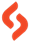 Prepared By: Susmit Das GuptaWeb View: Advanced Shell Script With Examples [Free Downloads]Copyright ©2024 linuxsimply.com| All rights reserved